     ГОДИНА X                          БРОЈ  1                    22.ФЕБРУАР        2017. ГОДИНЕАКТАСКУПШТИНЕ ОПШТИНЕНа основу члана  29. став 3. Законa о основама система образовања и васпитања (''Службени гласник РС'' број 72/09, 52/11, 55/13, 35/15, 68/15 и 62/16), члана 2. став 3. Уредбе о критеријумима за доношење акта о мрежи предшколских установа и акта о мрежи основних школа  (''Службени гласник РС'' број 80/10) и члана 43. тачка 7. Статута општине Љиг (''Службени гласник општине Љиг'', број 7/08 и 10/08), Скупштина општине Љиг дана 22.02.2017. године, доносиОДЛУКУО  МРЕЖИ ПРЕДШКОЛСКИХ УСТАНОВА ОПШТИНЕ ЉИГЧлан 1.Овом Одлуком утврђује се мрежа предшколских установа Општине Љиг.Члан 2.Предшколско образовање и васпитање са децом предшколског узраста обавља Предшколска установа ''Каја'' у Љигу,  улица Краљице Марије бб. Члан 3.Мрежу предшколских установа чине :објекти предшколске установе ''Каја'' у Љигу (у седишту установе) и простори у основним школама (у седишту и издвојеним одељењима школа).Члан 4.Предшколска установа у објектима и просторима које користи у оквиру  своје делатности развија и остварује програме предшколског васпитања и образовања, и то:         - програм неге и васпитања деце узраста  до 3 године старости         - програм предшколског васпитања и образовања деце од 3 године до припремног предшколског програма         - припремни предшколски програм  и         - посебне и специјализоване програме. Члан 5.Предшколска установа обавља своју делатност:   	1.  У Љигу у објекту предшколске установе  у улици Краљице Марије бб        - програм неге и васпитања деце узраста  до 3 године старости        - програм предшколског васпитања и образовања деце од 3 године до припремног предшколског програма         - припремни предшколски програм  и         - посебне и специјализоване програме.  2. У објектима         -  Основне школе ''Сестре Павловић'' у Белановици у седишту школе  и издвојеном одељењу у Пољаницама програм предшколског васпитања и образовања деце од 3 године до припремног предшколског програма и припремни предшколски програм у трајању од 4 сата.         - Основне школе ''Сава Керковић'' из Љига у издвојеним одељењима у Бау, Славковици, Јајчићу и Штавици  припремни предшколски програм у трајању од 4 сата, а у издвојеном одељењу у Кадиној Луци припремни предшколски програм  и посебне и специјализоване програме у трајању од 4 сата. Члан 6.Општина обезбеђује средства за трошкове превоза  деце и њихових пратилаца ради похађања припремног предшколског програма на удаљености већој од 2 километра   у складу са Законом о основама система образовања и васпитањаЧлан 7.Ступањем на снагу ове Одлуке престаје да важи Одлука о мрежи предшколских установа  (''Службени гласник општине Љиг бр. 4/2014) Члан 8.Ова одлука ступа на снагу даном  добијања сагласности од стране Министарства просвете, науке и технолошког развоја    СКУПШТИНА ОПШТИНЕ ЉИГ01 Број: 06-3/17-1                                                                                                                ПРЕДСЕДНИКГоран Миловановић, с.р.     22.фебруар 2017. године     *     Службени гласник  Општине Љиг    *   БРОЈ     1     На основу члана 27. Закона о јавној својини („Службени гласник РС“, бр. 72/11 и 2014) члана 43. Статута општине Љиг („Службени гласник општине Љиг“, бр. 7/08,10/08, 6/16), Скупштина општине Љиг на седници одржаној дана 22.02.2017.године донела јеОДЛУКУО ПРИБАВЉАЊУ И РАСПОЛАГАЊУ НЕПОКРЕТНОСТИМА У ЈАВНОЈ СВОЈИНИ ОПШТИНЕ ЉИГI ОСНОВНЕ ОДРЕДБЕЧлан 1	Овом Одлуком ближе се уређује поступак прибављања ствари у јавну својину општине Љиг, као и располагање стварима у јавној својини општине Љиг (у даљем тексту: јавна својина општине) под којим се подразумева отуђење ствари из јавне својине оштине Љиг, давање ствари у закуп, давање ствари на коришћење, пренос права јавне својине на другог носиоца јавне својине (са или без накнаде) укључујући и размену, заснивање хипотеке на непокретностима, улагање у капитал, залагање покретних ствари.Члан 2	Непокретности на које се односе одредбе ове Одлуке су:-службене зграде и пословне просторије (зграде, делови зграда и просторије које се налазе у јавној својини општине Љиг, купљене или на други начин прибављене у јавну својину општину;	-стамбене зграде, станови, гараже и пословни простор у стамбеним зградама који су изградњом, куповином или на други начин прибављене у својину општине;	-земљиште које се прибавља у јавну својину општине, за потребе које не подлежу интересу предвиђеном Законом о експропријацији, као и земљиште које се отуђује из јавне својине општине Љиг;	Покретне ствари су:	-Превозна средства, опрема и потрошни материјал;	-Новац и хартије од вредности који се уређују посебним законима.Члан 3	Непокретности из члана 1. прибављају се, отуђују, дају у закуп у поступку јавног надметања или прикупљања писмених понуда а изузетно непосредном погодбом под условима предвиђеним Законом о јавној својини, Уредбом о условима прибављања и отуђења непокретности непосредном погодбом,давања у закуп ствари у јавној својини и поступцима јавног надметања и прикупљања писмених понуда (у даљем тексту Уредба) и овом Одлуком.Члан 4Под прибављањем ствари у јавну својину општине подразумева се прибављање ствари по тржишној вредности, као и размену, изградњу и прибављање непокретности бестеретним правним послом (наслеђе, поклон или једнострана изјава воље).	Под  располагањем стварима у јавној својини општине подразумева се: давање ствари на коришћење, давање ствари у закуп, пренос права јавне својине на другог носиоца јавне својине, са накнадом или без накнаде, укључујући и размену, отуђење ствари, заснивање хипотеке на непокретностима, улагање у капитал, залагање покретне ствари.	Под отуђењем непокретности јавне својине општине подразумева се и одлучивање о расходовању и рушењу објеката, осим када рушење наложи надлежни орган, због угрожавања безбедности, или пак рушење објекта који је изграђен супротно одредбама о планирању и изградњи.	Располагање стварима у јавној својини општине врши се у складу са одредбама Закона о јавној својини.Члан 5	Одредбе ове Oдлуке примењују се на јавна предузећа, месне заједнице, установе и друге органе и организације чији је оснивач општина Љиг, а који се сматрају корисницима непокретности у јавној својини.II   ПРИБАВЉАЊЕ НЕПОКРЕТНОСТИ У ЈАВНУ СВОЈИНИ ОПШТИНЕ ЉИГ И ОТУЂЕЊЕ НЕПОКРЕТНОСТИ ИЗ ЈАВНЕ СВОЈИНЕ ОПШТИНЕ У ПОСТУПКУ ЈАВНОГ НАДМЕТАЊА И ПРИКУПЉАЊА ПИСМЕНИХ ПОНУДАЧлан 6	Прибављање непокретности у јавну својину општине и отуђење непокретности из јавне својине, врши се у поступку јавног надметања или прикупљања писмених понуда а изузетно и непосредном погодбом, полазећи од тржишне вредности непокретности као и продајом испод тржишне вредности, односно без накнаде, под условима утврђеним Уредбом о условима прибављања и отуђења непокретности непосредном погодбом, давања у закуп ствари у јавној својини у поступцима јавног надметања и прикупљања писмених понуда, и Уредбом о условима и начину под којим локала самоуправа може да отуђи или да да у закуп грађевинско земљиште по цени мањој од тржишне цене, односно закупнине или без накнаде.	Тржишну вредност непокретности која представља и почетну цену прибављања односно отуђења непокректности у јавној својини општине, одређује порески орган.Члан 7	Одлуку о прибављању односно отуђењу напокретности у јавној својини општине путем јавног надметања тј.прикупљањем писмених понуда доноси Скупштина општине Љиг.	Предлог Одлуке из става 1. овог члана са елементима огласа за јавно надметање или прикупљања понуда, утврђује Општинско веће општине Љиг.Члан 8	Након доношења Одлуке из члана 7. Скупштина општине Љиг формира Комисију и објављује оглас за спровођење поступка јавног надметања или прикупљања писмених понуда за прибављање односно отуђење непокретности из јавне својине.Обавезна садржина огласа за јавно надметање односно прикупљање понуда писменим путем за прибављање тј.отуђење непокретности из јавне својине одређена је Уредбом.	Рокови плаћања, критеријуми за избор најповољнијег понуђача, износ депозита, рок за повраћај истог, рок за подношење пријава на оглас (који не може бити краћи од 15 дана) и сл. одредиће се прецизније приликом расписивања огласа за прибављање и отуђење непокретности.	Оглас за прибављање односно отуђење непокретности из јавне својине општине Љиг објављује се у дневном  листу које се дистрибуира на територији Републике Србије, сајту општине Љиг и огласној табли Општинске управе општине Љиг.Члан 9	Поступак јавног надметања односно прикупљања писмених понуда ради прибављања - отуђења непокретности у јавној својини, спроводи Комисија из члана 8. ове Одлуке.	Услови за спровођење поступка јавног надметања, односно услови за спровођење поступка прикупљања писмених понуда испуњени су уколико пристигне најмање једна благовремена, потпуна тј. исправна понуда.	Уколико подносилац благовремене и потпуне пријаве не приступи јавном надметању, односно отварању писмених понуда сматраће се да је одустао од понуде.	Подносиоци неблаговремене, односно непотпуне пријаве не могу да учествују у поступку јавног надметања, односно неблаговремене понуде се одбацују.	О току поступка јавног надметања, односно отварања писмених понуда Комисија води записник, те по окончаном поступку јавног надметања или отварања писмених понуда, утврђује предлог да се непокретност прибави или отуђи из јавне својине понуђачу који је понудио најповољније услове.	Записник и предлог Комисија доставља надлежном Одељењу Општинске управе општине Љиг, које израђује нацрт решења о избору најповољнијег понуђача.Члан 10	Решење о избору најповољнијег понуђача након спроведеног поступка јавног надметања или прикупљања писмених понуда за прибављање односно отуђење непокретноти из јавне својине општине доноси Скупштина општине Љиг.Члан 11	Уговор о прибављању непокретности у јавну својину односно о отуђењу из јавне својине закључује Председник општине Љиг, на основу коначног решења из члана 10. ове Одлуке.	Уговор из става 1. овог члана закључује се по предходно прибављеном мишљењу Општинског правобраниоца, који је дужан да да мишљење у року од 30 дана од дана пријема захтева.	Примерак закљученог уговора доставља се Општинском правобраниоцу у року од 15 дана од дана закључења уговора као и надлежном Одељењу општинске управе Општине Љиг, у циљу спровођења поступка укњижења јавне својине и увођења односно брисања из евиденције непокретности у јавној својини сагласно Закону о јавној својини.III ПРИБАВЉАЊЕ И ОТУЂЕЊЕ НЕПОКРЕТНОСТИ ИЗ ЈАВНЕ СВОЈИНЕ ОПШТИНЕ НЕПОСРЕДНОМ ПОГОДБОМЧлан 12	Одлуку о прибављању односно отуђењу напокретности у јавној својини општине путем непосредне погодбе доноси Скупштина општине Љиг.	Предлог Одлуке о прибављању односно отуђењу непокретности путем непосредне погодбе,утврђује Општинско веће општине Љиг.	Прибављање односно отуђење непокретности непосредном погодбом врши се не испод од стране надлежног органа процењене тржишне вредности непокретности (код отуђења) и не изнад те вредности (код прибављања), само уколико је то једино могуће решење, у случајевима предвиђеним чланом 3.Уредбе.	Предлог одлуке из става 1. овог члана мора да садржи образложење из кога се може утврдити постојање околности за располагање непокретностима непосредном погодбом.	Одлуку о прибављању непокретности у јавну својину, односно отуђења непокретности из јавне својине непосредном погодбом доноси Скупштина општине Љиг.	Након доношења одлуке Скупштина општине формира Комисију за спровођења поступка непосредне погодбе. О току поступка отуђења односно прибављања непокретности у јавну својину општине непосредном погодбом Комисија води записник, који са одговарајућим предлогом доставља надлежном Одељењу Општинске управе општине Љиг, који израђује нацрт решења.	Решење по предлогу Комисије доноси Скупштина општине Љиг.	Председник општине Љиг закључује уговор о прибављању односно отуђењу непокретности из јавне својине путем непосредне погодбе.Члан 13	Уговор из члана 12.ове Одлуке закључује се по предходно прибављеном мишљењу Општинског јавног правобраниоца, који је дужан да да мишљење у року од 30 дана од дана пријема захтева.	Примерак закљученог уговора доставља се Општинском јавном правобраниоцу у року од 15 дана од дана закључења уговора као и надлежном Одељењу општинске управе Општине Љиг, у циљу спровођења поступка укњижења јавне својине и увођења односно брисања из евиденције непокретности у јавној својини сагласно Закону о јавној својини.Члан 14	Изузетно општина Љиг може прибавити непокретност у јавну својину општине непосредном погодбом путем размене, ако је таква размена у интересу општине Љиг, односно ако се тиме обезбеђује већи приход општини Љиг, ако се непокретности размењују под тржишним условима и у случају да ако је тржишна вредност непокретности у јавној својини већа од тржишне вредности непокретности која се прибавља у јавну својину на име размене, уговори доплата разлике у новцу у року од 20 дана од дана закључења уговора, сагласно одредбама Уредбе.	Изузетно непокретности се могу отуђити из јавне својине и испод тржишне цене односно без накнаде уколико се врши отклањање последица елементарне непогоде, успостављања добрих односа са другим државама и међународним организацијама.	Одлуку о покретању поступка отуђења непокретности из јавне својине испод тржишне цене односно без накнаде доноси Скупштина општине Љиг уз образложење из ког се може утврдити постојање разлога за горе наведено.IV ДАВАЊЕ СТВАРИ У ЈАВНОЈ СВОЈИНИ ОПШТИНЕ ЉИГ У ЗАКУПЧлан 15	Непокретне ствари у јавној својини дају се у закуп у поступку јавног надметања или прикупљања писмених понуда путем јавног оглашавања полазећи од тржишне висине закупнине за одређену врсту ствари и изузетно непосредном погодбом.	Комисију која спроводи поступак давања у закуп непокретности у јавној својини општине образује својим решењем Општинско веће Општине Љиг.Члан 16	Одлуку о давању у закуп непокретности у јавној својини јавним надметањем или прикупљењем писмених понуда доноси Општинско веће општине Љиг, са текстом огласа, који се доставља Комисији из члана 15. ове Одлуке на објављивање.Оглас се објавује у средствима јавног информисања,обавезна садржина огласа за јавно надметање односно прикупљање понуда писменим путем за закуп непокретности из јавне својине одређена је Уредбом.	Рок за подношење пријава на оглас (који не може бити краћи од 15 дана) одредиће се прецизније приликом расписивања огласа	Поступак јавног надметања сматра се успелим у случају достављања једне исправне пријаве за учешће, којом се подносилац пријаве региструје и присуствује јавном надметању и проглашава закупцем, уколико прихвати почетну висину закупнине.	Поступак прикупљања понуда спровешће се и уколико се пријави најмање један учесник.	Избор најповољнијег понуђача врши се применом критеријума висине понуђене закупнине.	Решење о давању непокретности у закуп доноси Општинско веће општине Љиг на основу образложеног предлога Комисије.	Непокретности се не могу дати у подзакуп.	Председник општине Љиг закључује уговор о закупу непокретности, по прибављеном мишљењу Општинског правобраниоца.	Непокретности у јавној својини општине Љиг могу се дати у закуп максимално на период  до 5 (пет) година, уз могућност продужетка уговора, уз сагласност Општинског већа.Члан 17	Приоритети код давања у закуп гаража у саставу стамбене зграде има власник стана односно члан породичног домаћинства који у стану станује, закупац стана који у стану станује тј. власник односно закупац пословног простора.	Са закупцем стана који у стану станује и закупцем пословног простора, који стан односно пословни простор користе на основу закљученог уговора на одређено време, уговор о закупу гараже закључиће се на период који покрива трајање наведеног уговора.                                                                            Члан 18.	Непокретности у јавној својини могу се дати у закуп и ван поступка јавног надметања и прикупљања понуда писменим путем у случајевима предвиђеним чланом 10. Уредбе.V ДАВАЊЕ У ЗАКУП ПОСЛОВНОГ ПРОСТОРА У ЈАВНОЈ СВОЈИНИ ОПШТИНЕ ЉИГЧлан 19	Пословни простор у јавној својини општине Љиг даје се у закуп ради стицања прихода, полазећи од процене тржишне висине закупнине утврђене на основу Одлуке о утврђивању висини закупа за пословни простор, а према локацији истог, делатности и сл. у поступку предвиђеном Уредбом и овом Одлуком.Члан 20	Одлуку о давању у закуп пословног простора у јавној својини општине јавним надметањем или прикупљењем писмених понуда доноси Општинско веће општине Љиг, са текстом огласа, који се доставља Комисији за пословни простор.	Комисију за пословни простор образује Општинско веће општине Љиг са задатком да објави оглас за давање у закуп и спроведе поступак давања у закуп јавним надметањем тј.прикупљањем писмених понуда.	Оглас за давање у закуп пословних просторија се објављује у средствима јавног информисања, сајту општине Љиг и огласној табли Општинске управе општине Љиг.Садржина огласа за јавно надметање односно прикупљање понуда писменим путем за давање у закуп пословног простора одређена је Уредбом.	Рокови плаћања, критеријуми за избор најповољнијег понуђача, износ депозита, рок за повраћај истог и сл. одредиће се прецизније приликом расписивања огласа.	Рок подношење пријава на оглас је (који не може бити крађи од 15 дана) одредиће се прецизније приликом расписивања огласа.	Избор најповољнијег понуђача врши се применом критеријума висине понуђене закупнине.	Решење о давању пословног простора у јавној својини општине у закуп доноси Општинско веће општине Љиг на основу образложеног предлога Комисије.	Пословни простор у јавној својини општине Љиг може се дати у закуп максимално на период до 5 (пет) година.	Пословни простор се не може дати у подзакуп.	Председник општине Љиг закључује уговор о закупу пословног простора са најповољнијим понуђачем, по прибављеном мишљењу Општинског јавног правобраниоца.            Изузетно, непокретности у јавној својини могу се дати у закуп и ван поступка јавног надметања ,односно прикупљања писмених понуда у складу са чланом 10 Уредбе о условима прибављања и отуђења непокретности непосредном погодбом, давања у закуп ствари у јавној својини и поступцима јавног надметања и прикупљања писмених понуда („Службени гласник РС“ бр.24/2012, 48/2015 и 99/2015).Члан 21	Уговор о закупу пословних просторија садржи:Уговорне стране, датум и место закључења уговора, податке о пословном простору, време за које је уговор закључен, делатност која ће се обављати у пословном простору, висина закупнине, рок и начин плаћања исте, средства обезбећења, права и обавезе уговорних страна, одредбе о престанку уговора, потпис уговорних страна.	Уговор о закупу пословног простора може се раскинути истеком рока за који је закључен или прре истека рока у случају раскида уговора, отказом.	Уговорне стране могу раскинути уговор ако се због промењених околности, које се нису могле предвидети у тренутку закључења, не може остварити сврха уговора.	Закуподавац може отказати уговор ако закупац не плати закупнину ни у року од 15 дана пошто га је закуподавац позвао на плаћање, не користи пословни простор или га не користи у складу са уговором утврђеном наменом, пословни простор даје у под закуп, не врши одржавање пословног простора у складу са уговором, својом кривицом изазове оштећење пословног простора и не извршава друге обавезе предвиђене уговором.Члан 22	Пословни простор у јавној својини може се дати у закуп и ван поступка јавног надметања и прикупљања понуда писменим путем у случајевима предвиђеним чланом 10. Уредбе.V КОРИШЋЕЊЕ И УПРАВЉАЊЕ СТВАРИМА У ЈАВНОЈ СВОЈИНИЧлан 23	Носиоци права коришћења ствари у својини општине Љиг су:-месне заједнице -органи и организације јединице локалне самоупрве-јавна предузећа чији је оснивач општина Љиг-установе којима је оснивач општина ЉигЧлан 24	Носиоци права коришћења ствари имају право да ствар користе у складу са природом и наменом ствари, да је дају у закуп и да њоме управљају у складу са законом.	Носиоци права коришћења из става 1. овог члана ствари у јавној својини општине Љиг, могу дати у закуп полазећи од тржишне вредности висине закупнине, по предходно прибављеној сагласности Општинског већа општине Љиг.	Закључком Општинског већа Општине Љиг даје се начелна сагласност да се ствар да у закуп.	Корисници ствари у јавној својини општине Љиг, у обавези су да спроведу поступак давања у закуп ствари у јавној својини општине Љиг по поступку предвиђеном одредбама ове Одлуке, који се односи на давање у закуп непокретности и пословног простора путем јавног надметања односно прикупљања понуда писменим путем.Корисник ствари јавне својине у обавези је да општини Љиг као носиоцу права јавне својине достави податке и документацију (оглас, решење о формирању Комисије, записнике идр.) о спроведеном поступку давања у закуп ствари јавне својине у року од 8 дана од дана од окончања поступка.	Уговор о закупу закључује одговорно лице корисника (председник савета МЗ, директор установе, директор јавног предузећа).	Уговор закључен без сагласности Општинског већа општине Љиг ништав је.	Обавеза корисника непокретности у јавној своји општине је да по закључењу Уговора из става 6. овог члана исти достави Општинском јавном правобраниоцу и надлежној служби Општинске управе Општине Љиг која води евиденцију јавне својине општине Љиг.VI ПРЕНОС ПРАВА ЈАВНЕ СВОЈИНЕ НА ДРУГОГ НОСИОЦА ЈАВНЕ СВОЈИНЕ (СА НАКНАДОМ ИЛИ БЕЗ НАКНАДЕ) УКЉУЧУЈУЋИ И РАЗМЕНУЧлан 25	Одлуку о преносу права јавне својине општине Љиг на другог носиоца јавне својине (са накнадом или без накнаде) укључујући и размену доноси Скупштина општине Љиг на предлог Општинског већа општине Љиг.	Непокретности у јавној својини општине Љиг могу се пренети на другог носиоца без накнаде уз посебно образложење.	На основу Одлуке закључује се уговор о преносу права јавне својине укључујући и размену.	Уговор у име општине Љиг закључује председник општине.VII  ЗАСНИВАЊЕ ХИПОТЕКЕ НА НЕПОКРЕТНОСТИМАЧлан 26	Нацрт одлуке о заснивању хипотеке на непокретностима у јавној својини општине Љиг, Општинском већу општине Љиг подноси Одељење за буџет и финансије.	Захтев за заснивање хипотеке на непокретности из става 1. овог члана одељењу надлежном за финансије могу да поднесу јавна предузећа, установе, организације чији је оснивач општина Љиг.	Одлуку о заснивању хипотеке на предлог општинског већа општине Љиг, доноси Скупштина општине Љиг, а хипотека се заснива у скалду са прописима којима се уређује хипотека.VIII УЛАГАЊЕ У КАПИТАЛЧлан 27	Општина Љиг може улагати ствари у капитал јавних предузећа и друштва капитала која обављају делатност од општег интереса и друштва капитала која не обављају делатност од општег интереса на начин прописан у члану 42. и 43. Закона о јавној својини.	Право својине на грађевинском земљишту у јавној својини може се улагати у капитал јавног предузећа и друштва капитала у складу са чланом 44. Закона о јавној својини и законом који уређује грађевинско земљиште.IX ПРИБАВЉАЊЕ, ОТУЂЕЊЕ И ДАВАЊЕ У ЗАКУП ГРАЂЕВИНСКОГ ЗЕМЉИШТА У ЈАВНОЈ СВОЈИНИ ОПШТИНЕ ЉИГЧлан 28	Поступак прибављања, отуђења и давања у закуп грађевинског земљишта у јавној својини уређен је посебним Законом, Одлуком о грађевинском земљишту и Уредбом о условима и начину под којим локална самоуправа може да отуђи или да у закуп грађевинско земљиште по цени мањој од тржишне цене, односно закупнине или без накнаде.X ПРИБАВЉАЊЕ И ОТУЂЕЊЕ ПОКРЕТНИХ СТВАРИЧлан 29	Прибављање покретних ствари у јавну својину општине Љиг врши се на начин прописан законом којим се уређују јавне набавке.	Отуђење покретних ствари из јавне својине врши се такође у поступку јевног надметања, односно прикупљања писмених понуда а у интересу општине Љиг.	На давање у закуп покретних ствари у јавној својини општине Љиг сходно се примењују одредбе ове Одлуке које се односе на давање у закуп непокретности и исте се могу дати у закуп полазећи од тржишне вредности закупнине коју одређује надлежни порески орган.XII ПРЕЛАЗНЕ И ЗАВРШНЕ ОДРЕДБЕЧлан 30	На све што није прописано овом Одлуком примењиваће се одредбе Законом о јавној својини, Уредбом о условима прибављања и отуђења непокретности непосредном погодбом, давања у закуп ствари у јавној својини и поступцима јавног надметања и прикупљања писмених понуда и други прописи који регулишу ову област.Члан 31.	Ова Одлука ступа на снагу 8. (осмог) дана од дана објављивања у „Службеном гласнику Општине Љиг“.СКУПШТИНА ОПШТИНЕ ЉИГ01 Број: 06-3/17-2                                                                                                                   ПРЕДСЕДНИКГоран Миловановић, с.р.     22.фебруар 2017. године     *     Службени гласник  Општине Љиг    *   БРОЈ     1          На основу члана 27. став 10 Закона о јавној својини („Службени гласник РС“ бр.72/2011, 88/2013 , 105/2014, 104/2016 и 108/2016), члана 100. Закона о планирању и изградњи („Службени гласник РС“ бр.72/2009, 81/2009-испр, 24/2011, 121/2012, 42/2013-ОУС, 50/2013-ОУС, 98/2013, 132/2014 и 145/2014), члана 2 и 3. Уредбе о условима прибављања и отуђења непокретности погодбом, давања у закуп ствари у јавној својини и поступцима јавног надметања и прикупљања писмених понуда („Службени гласник РС“ бр.24/2012, 48/2015 и 99/2015), члана 43 Статута општине Љиг („Службени гласник општине Љиг „ бр.7/08, 10/08 и 6/16), Скупштина општине Љиг на седници одржаној дана 22.02.2017.године, донела је                                                                      О Д Л У К УО отуђењу катастарске парцеле бр.611/12 уписане у Лист непокретностибр.77 КО Љиг, непосредном погодбом                                                                          I     ОТУЂУЈЕ СЕ из јавне својине општине Љиг кат. парцела бр. 611/12 КО Љиг, непосредном погодбом ради исправке граница суседних парцела.-Кат.парцела бр.611/12  означена као градско грађевинско земљиште, укупне површине 113 м2 налази се у Љигу, улица Хаџи Ђерина.                                                                          II  Процену тржишне вредности утврдио је надлежни порески орган Одељења за финансије општине Љиг Извештајем од 24.01.2017 године у износу од 101.700,00 динара.                                                                         III Кат. парцела бр.611/12  отуђује се из јавне својине општине Љиг и преноси у својину Снежани Сандић и Предрагу Матијевић, обоје из Љига, ул. Хаџи Ђерина бр.53.                                                                          IVУговор о отуђењу непокретности, непосредном погодбом, ради исправке граница суседних парцела из тачке I ове Одлуке закључује председник општине Љиг, по претходно прибављеном мишљењу Општинског јавног правобранилаштва .СКУПШТИНА ОПШТИНЕ ЉИГ01 Број: 06-3/17-3                                                                                                                     ПРЕДСЕДНИКГоран Миловановић, с.р.     22.фебруар 2017. године     *     Службени гласник  Општине Љиг    *   БРОЈ     1          На основу члана 27. став 10 Закона о јавној својини („Службени гласник РС“ бр.72/2011, 88/2013 , 105/2014, 104/2016 и 108/2016), члана 70. и члана 105. Закона о планирању и изградњи („Службени гласник РС“ бр.72/2009, 81/2009-испр, 24/2011, 121/2012, 42/2013-ОУС, 50/2013-ОУС, 98/2013, 132/2014 и 145/2014), члана 2 и 3. Уредбе о условима прибављања и отуђења непокретности погодбом, давања у закуп ствари у јавној својини и поступцима јавног надметања и прикупљања писмених понуда („Службени гласник РС“ бр.24/2012, 48/2015 и 99/2015), члана 43 Статута општине Љиг („Службени гласник општине Љиг „ бр.7/08, 10/08 и 6/16), Скупштина општине Љиг на седници одржаној дана 22.02.2017.године, донела је                                                                      Р Е Ш Е Њ Ео утврђивању земљишта за редовну употребу и отуђење непосредномпогодбом     ОТУЂУЈЕ СЕ из јавне својине општине Љиг кат. парцела бр. 51300/13 КО Љиг, непосредном погодбом , утврђена као земљиште за редовну употребу и иста се преноси у право својине власнику објекта изграђеног на њој, Ловачком удружењу „Рајац“ из Љига.УТВРЂУЈЕ СЕ укупна цена од 481.850,00 динара за кат.парцелу бр.51300/13 површине 419м2.-Кат.парцела бр.51300/13  означена као градско грађевинско земљиште,  налази се у Љигу, улица Карађорђева.СКУПШТИНА ОПШТИНЕ ЉИГ01 Број: 06-3/17-4                                                                                                                   ПРЕДСЕДНИКГоран Миловановић, с.р.     22.фебруар 2017. године     *     Службени гласник  Општине Љиг    *   БРОЈ     1     	На основу члана 27. став 10 Закона о јавној својини („Службени гласник РС“ бр.72/2011, 88/2013 , 105/2014, 104/2016 и 108/2016), члана 100. Закона о планирању и изградњи („Службени гласник РС“ бр.72/2009, 81/2009-испр, 24/2011, 121/2012, 42/2013-ОУС, 50/2013-ОУС, 98/2013, 132/2014 и 145/2014), члана 2 и 3. Уредбе о условима прибављања и отуђења непокретности погодбом, давања у закуп ствари у јавној својини и поступцима јавног надметања и прикупљања писмених понуда („Службени гласник РС“ бр.24/2012, 48/2015 и 99/2015), члана 43 Статута општине Љиг („Службени гласник општине Љиг „ бр.7/08, 10/08 и 6/16), Скупштина општине Љиг на седници одржаној дана_22.02.2017.године, донела је                                                                      О Д Л У К У   О отуђењу катастарске парцеле бр.4104 уписане у Лист непокретности                      бр.77 КО Љиг, непосредном погодбом                                                                          I     ОТУЂУЈЕ СЕ из јавне својине општине Љиг кат. парцела бр. 4104 КО Љиг, непосредном погодбом ради исправке граница суседних парцела.-Кат.парцела бр.4104  означена као градско грађевинско земљиште, укупне површине 250 м2 налази се у Љигу,ул. Милорада Драшковића.                                                                          II  Процену тржишне вредности утврдио је надлежни порески орган Одељења за финансије општине Љиг Извештајем од 24.01.2017 године у износу од 300.000,00 динара.                                                                         III Кат. парцела бр.4104  отуђује се из јавне својине општине Љиг и преноси у својину Бабовић Зорану из Љига, ул. Немањина бр.15.                                                                          IVУговор о отуђењу непокретности, непосредном погодбом, ради исправке граница суседних парцела из тачке I ове Одлуке  закључује председник општине Љиг, по претходно прибављеном мишљењу Општинског јавног правобранилаштва.                                                                            V Ову одлуку објавити у „Службеном гласнику општине Љиг“.СКУПШТИНА ОПШТИНЕ ЉИГ01 Број: 06-3/15-5                                                                                                       ПРЕДСЕДНИК                                                                                                          Горан Миловановић, с.р.     22.фебруар 2017. године     *     Службени гласник  Општине Љиг    *   БРОЈ     1          На основу члана 27. став 10 , члана 29 и члана 30 став. 2 и 3 Закона о јавној својини („Службени гласник РС“ бр.72/2011, 88/2013 , 105/2014, 104/2016 и 108/2016) , члана 2 и 3. Уредбе о условима прибављања и отуђења непокретности погодбом, давања у закуп ствари у јавној својини и поступцима јавног надметања и прикупљања писмених понуда („Службени гласник РС“ бр.24/2012, 48/2015 и 99/2015), члана 43 Статута општине Љиг („Службени гласник општине Љиг „ бр.7/08, 10/08 и 6/16), Скупштина општине Љиг на седници одржаној дана 22.02.2017.године, донела је                                                                      О Д Л У К УО отуђењу  путем размене дела катастарске парцеле бр.21760/7   КО Љиги прибављању јавну својину општине Љиг кат. парцела бр. 51276/2и 51276/3 КО Љиг                                                                          I     ОТУЂУЈЕ СЕ из јавне својине општине Љиг део (1.161 м²) кат. парцеле бр. 21760/7 КО Љиг,непосредном погодбом  путем размене, а прибављају у јавну својину општине Љиг кат. парцеле бр.51276/2 и 51276/3 КО Љиг, које су у својини Стевановић Драгише из Љига.-Кат.парцела бр.21760  означена као земљиште у  грађевинском подручју, укупне површине 1.650 м2 налази се у Љигу,ул. Равногорска б.б.-Кат. парцела бр.51276/2 означена као земљиште у грађевинском подручју, укупне површине 1.036 м2 налази се у Љигу, ул.Равногорска б.б.-Кат. парцела бр. 51276/3 означена као земљиште у грађевинском подручју ,укупне површине 125 м2 налази се у Љигу, ул. Равногорска б.б.                                                                          II  Процену тржишне вредности утврдио је надлежни порески орган Одељења за финансије општине Љиг Извештајем од 10.02.2017 године у следећем износу:- Тржишна вредности кат. парцеле бр.21760/7, јавна својина општине Љиг је 1.200,00 дин/м2;- Тржишна вредности за кат. парцелу  бр.51276/2 ,својина Стевановић Драгише из Љига износи 1.200,00 дин/м2 ;-Тржишна вредност за кат. парцелу бр.51276/3 ,својина Стевановић Драгише ,износи 1.200,00 дин/м2;                                                                         III   Део кат. парцеле бр.21760/7  , у површини од 1.161 м² отуђује се из јавне својине општине Љиг и преноси у својину Стевановић Драгиши из Љига, док се кат. парцеле бр. 51276/2 и 51276/3 обе у КО Љиг отуђују из својине Стевановић Драгише из Љига  и прибављају у својину општине Љиг.                                                                          IV  Уговор о отуђењу непокретности путем размене  из тачке I ове Одлуке  закључује председник општине Љиг, по претходно прибављеном мишљењу Општинског јавног правобранилаштва.                                                                            V   Ову одлуку објавити у „Службеном гласнику општине Љиг“.СКУПШТИНА ОПШТИНЕ ЉИГ01 Број: 06-3/17-6                                                                                                                  ПРЕДСЕДНИКГоран Миловановић, с.р.     22.фебруар 2017. године     *     Службени гласник  Општине Љиг    *   БРОЈ     1     На основу члана 52. Закона о планирању и изградњи  Закона о планирању и изградњи ("Сл. гласник РС", бр. 72/2009, 81/2009 - испр., 64/2010 –одлука УС, 24/2011, 121/2012, 42/2013 - одлука УС, 50/2013 - одлука УС, 98/2013 - одлука УС, 132/2014 и 145/2014) и члана 43. Статута општине Љиг („Службени гласник општине Љиг, бр. 7/08 и 10/08), Скупштина општине Љиг, на седници одржаној  22.02.2017. године, донела је Р  Е  Ш  Е  Њ  ЕО ПРЕСТАНКУ ДУЖНОСТИ ЧЛАНОВА КОМИСИЈЕ ЗА ПЛАНОВЕ ОПШТИНЕ ЉИГЧлан 1.Престаје, истеком мандата, дужност члановима Комисије за планове општине Љиг, и  то:Мр Тихомиру Обрадовићу, дипл. инж. арх. из Београда, лиценца ИКС бр. 100 0096 06, 200 0001 03, 3810 02912 и 300145703,Властимиру Чарнојевићу, дипл. инж. арх. из Ваљева, лиценца ИКС бр. 200  0319  03 и 300533303,            као члановима предложеним од стране Министарства грађевинарства, саобраћаја и инфраструктуре, Министра надлежног за послове просторног планирања и урбанизма:Зорану Ивовић, спец. струк. инж. геодезије, лиценца ИКС бр. 01 03 7315           као председнику, предложеном од стране Скупштине општине Љиг, као органа надлежног за   образовање Комисије за планове општине Љиг:Доц.  др Зори Живановић, дипл. просторном планеру из Београда, лиценца ИКС бр 100 0219 13,Мирославу Јосиповићу из Љига, дипл. инж. ел, лиценца ИКС бр. 350  9210  04, Зорану Илић из Љига, дипл. инж. саобраћаја лиценца ИКС бр. 370 Е363 07,          као члановима  предложеним од стране Скупштине општине Љиг, као органа надлежног за    образовање Комисије за планове општине Љиг:Члан 2.Решење доставити члановима, Министарству грађевинарства, саобраћаја и инфраструктуре у Београду, Немањина 22-26, и архиви.Члан 3.Решење ступа на снагу даном доношења, а биће објављено у „Службеном гласникуопштине Љиг“.СКУПШТИНА ОПШТИНЕ ЉИГ01 Број: 06-3/17-7                                                                                                                   ПРЕДСЕДНИКГоран Миловановић, с.р.     22.фебруар 2017. године     *     Службени гласник  Општине Љиг    *   БРОЈ     1     На основу члана 52. Закона о планирању и изградњи  Закона о планирању и изградњи ("Сл. гласник РС", бр. 72/2009, 81/2009 - испр., 64/2010 –одлука УС, 24/2011, 121/2012, 42/2013 - одлука УС, 50/2013 - одлука УС, 98/2013 - одлука УС, 132/2014 и 145/2014) и члана 43. Статута општине Љиг („Службени гласник општине Љиг, бр. 7/08 и 10/08), Скупштина општине Љиг, на седници одржаној  22.02.2017. године, донела је Р  Е  Ш  Е  Њ  ЕО ИМЕНОВАЊУ ЧЛАНОВА КОМИСИЈЕ ЗА ПЛАНОВЕ ОПШТИНЕ ЉИГЧлан 1.У Комисију за планове општине Љиг, именују се:	за председникаЗоран Ивовић, спец. струк. инж. геодезије, лиценца ИКС  бр.01 03 7315за чланове:Доц. др Зора Живановић, дипл. просторни планер из Београда, лиценца ИКС бр. 100 0219 13,Мирослав Јосиповић из Љига, дипл. инж. ел, лиценца ИКС бр. 350  9210  04,Зоран Илић из Љига, дипл. инж. саобраћаја, лиценца ИКС бр. 370 Е363 07,	предложеним од стране Скупштине општине Љиг, као органа надлежног за   	образовање Комисије за планове општине Љиг, као и Мр Тихомир Обрадовић, дипл. инж. арх. из Београда, лиценца ИКС бр. 100 0096 06;Властимир Чарнојевић, дипл. инж. арх. из Ваљева, лиценца ИКС бр. 200  0319  03,         предложеним од стране Министарства грађевинарства, саобраћаја и инфраструктуре, Министра надлежног за послове просторног планирања и урбанизма:Члан 2.Мандат чланова Комисије траје четири године, с тим што могу бити разрешени и пре истека мандата.Члан 3.	Задатак Комисије је да обавља стручне послове у поступку израде и спровођења планских докумената, као и давање стручног мишљења по захтеву надлежне општинске управе.Члан 4.	Административно стручне послове за потребе Комисије обавља Одељење за општу управу.Члан 5. 	Комисија ради у седницама, и то када седници присуствује већина од укупног броја             чланова.	Комисија одлучује већином гласова од броја присутних чланова.	Радом Комисије руководи председник Комисије који сазива седнице.	У одсуству председника Комисије, радом Комисије руководи члан Комисије кога одреди председник Комисије.	Уколико је члан Комисије руководио израдом планског документа, или је учествовао у његовој изради као члан стручног тима, или ако је запослен у предузећу које је плански документ израдило, он не може учествовати  у одлучивању за ту тачку дневног реда.	Комисија доноси пословник о свом раду, којим се одређују ближе одредбе о начину рада и   одлучивања Комисије. Члан 6.Средства за рад Комисије обезбедиће се из буџета Општине Љиг.Члан 7.Решење доставити члановима, Министарству грађевинарства, саобраћаја и инфраструктуре у Београду, Немањина 22-26, и архиви.Члан 8.Решење ступа на снагу даном доношења, а биће објављено у „Службеном гласникуопштине Љиг“.СКУПШТИНА ОПШТИНЕ ЉИГ01 Број: 06-3/17-8                                                                                                                 ПРЕДСЕДНИКГоран Миловановић, с.р.     22.фебруар 2017. године     *     Службени гласник  Општине Љиг    *   БРОЈ     1     	 На основу члана 43 Статута Општине Љиг („Службени гласник општине Љиг“ бр.7/08, 10/08, 6/16) и Уредбе о условима прибављања и отуђења непокретности непосредном погодбом, давања у закуп ствари у јавној својини и поступцима јавног надметања и прикупљања писмених понуда („Службени гласник РС“ бр.24/2012, 48/2015 и 99/2015), Скупштина општине Љиг дана 22.02.2017.године, доноси:                                                               Р  Е  Ш  Е  Њ  Е               О ОБРАЗОВАЊУ КОМИСИЈЕ ЗА СПРОВОЂЕЊЕ ПОСТУПКА                                   ОТУЂЕЊА И РАЗМЕНЕ НЕПОКРЕТНОСТИ      1. ОБРАЗУЈЕ СЕ  Комисија за спровођење поступка размене и отуђења непокретности непосредном погодбом, јавним надметањем и прикупљањем писмених понуда, у саставу:   - Љубивоје Вујић, дипл.економиста, из Љига ,као  председник комисије;   - Мирослав Радојичић, дипл.правник, из Драгоља, као члан комисије;   - Жељко Костадиновић, ,дипл.економиста из Палежнице,као  члан комисије;Председник и чланови комисије именују се на период од годину дана.    2. Задатак Комисије  из тачке 1. овог Решења:-Прикупљање понуда за прибављање и отуђење непокретности;-Спровођење поступка прибављања и  отуђења непокретности;-Сачињавање записника о спроведеном поступку прибављања и отуђења;-Давање надлежном органу предлога Одлуке о прибављању и отуђењу непокретности;   3. Комисија ће обавити свој задатак у року од 30 дана од дана образовања.   4. Ово Решење ступа на снагу даном доношења.СКУПШТИНА ОПШТИНЕ ЉИГ01 Број: 06-3/17-9                                                                                                                  ПРЕДСЕДНИКГоран Миловановић, с.р.     22.фебруар 2017. године     *     Службени гласник  Општине Љиг    *   БРОЈ     1     	На основу члана 43 став 1 тачка 10 Статута Општине Љиг („Службени гласник Општине Љиг“ бр. 7/08 и 10/08) и члана 19 Одлуке о оснивању Заједничког центра за социјални рад „Солидарност“ за општине Љиг, Лајковац и Мионица („Општински службени гласник“ бр.5/15) Скупштина општине Љиг на седници одржаној 22.02.2017.године, донела је РЕШЕЊЕОИМЕНОВАЊУ ПРЕДСЕДНИКА И ЧЛАНОВА УПРАВНОГ ОДБОРА ЗАЈЕДНИЧКОГ ЦЕНТРА ЗА СОЦИЈАЛНИ РАД „СОЛИДАРНОСТ“ ЗА ОПШТИНЕ ЉИГ, ЛАЈКОВАЦ И МИОНИЦАI	У Управни одбор Заједничког центра за социјални рад „Солидарност“ за општине Љиг, Лајковац и Мионица именују се:	1. Миломир Старчевић из Љига, представник Општине Љиг, за председника.  	2. Дајана Ненадовић из Лајковца,  представник Општине Лајковац, за члана.              3. Дарко Јевтић из Мионице, представник Општине Мионица, за члана.              4. Снежана Аничић из Мионице, представник запослених, за члана.              5. Снежана Жуњић из Лајковца, представник запослених, за члана.  II	Именовани се бирају на мандатни период од четири године.III	Решење ступа на снагу даном доношења, а објавиће се у „Службеном гласнику Општине Љиг“.СКУПШТИНА ОПШТИНЕ ЉИГ01 Број: 06-3/17-10                                                                                                                 ПРЕДСЕДНИКГоран Миловановић, с.р.     22.фебруар 2017. године     *     Службени гласник  Општине Љиг    *   БРОЈ     1     	На основу члана 43 став 1 тачка 10 Статута Општине Љиг („Службени гласник Општине Љиг“ бр. 7/08 и 10/08) и члана 19 Одлуке о оснивању Заједничког центра за социјални рад „Солидарност“ за општине Љиг, Лајковац и Мионица („Општински службени гласник“ бр.5/15) Скупштина општине Љиг на седници одржаној 22.02.2017.године, донела је РЕШЕЊЕОИМЕНОВАЊУ ПРЕДСЕДНИКА И ЧЛАНОВА НАДЗОРНОГ ОДБОРА ЗАЈЕДНИЧКОГ ЦЕНТРА ЗА СОЦИЈАЛНИ РАД „СОЛИДАРНОСТ“ ЗА ОПШТИНЕ ЉИГ, ЛАЈКОВАЦ И МИОНИЦАI	У Надзорни одбор Заједничког центра за социјални рад „Солидарност“ за општине Љиг, Лајковац и Мионица именују се:	1. Ивана Грујичић из Лајковца, представник Општине Лајковац, за председника.  	2. Владимир Јовановић изЉига,  представник Општине Љиг, за члана.              3. Гордана Петковић из Љига, представник запослених, за члана.  II	Именовани се бирају на мандатни период од четири године.III	Решење ступа на снагу даном доношења, а објавиће се у „Службеном гласнику Општине Љиг“.СКУПШТИНА ОПШТИНЕ ЉИГ01 Број: 06-3/17-11	                                                                                                    ПРЕДСЕДНИКГоран Миловановић, с.р.     22.фебруар 2017. године     *     Службени гласник  Општине Љиг    *   БРОЈ     1     	На основу члана 54. и 55. Закона о основама система образовања и васпитања („Службени гласник РС“ бр. 72/09,52/11, 55/13, 35/15,68/15 и 62/16 ) и члана 43. став 1. тачка 10. Статута Општине Љиг ( „Службени гласник Општине Љиг“ бр. 7/08 и 10/08), Скупштина општине Љиг, на седници одржаној 22.02.2017.године, донела је РЕШЕЊЕО РАЗРЕШЕЊУ ЧЛАНА ШКОЛСКОГ ОДБОРАОСНОВНЕ ШКОЛЕ „СЕСТРЕ ПАВЛОВИЋ“ ИЗ БЕЛАНОВИЦЕI	РАЗРЕШАВА СЕ члан Школског одбора Основне школе „Сестре Павловић“ из Белановице, и то :Из реда локалне самоуправе:Иван Маринковић из Белановице.II	Ово решење ступа на снагу даном доношења, а објавиће се у „Службеном гласнику Општине Љиг“.СКУПШТИНА ОПШТИНЕ ЉИГ01 Број: 06-3/17-12                                                                                                                 ПРЕДСЕДНИКГоран Миловановић, с.р.     22.фебруар 2017. године     *     Службени гласник  Општине Љиг    *   БРОЈ     1                 На основу члана 54. и 55. Закона о основама система образовања и васпитања (''Сл.Гл.РС'' бр. 72/09, 52/11,55/13, 35/15,68/15 и 62/2016) и члана 43. став 1. тачка 10. Статута општине Љиг ( „Службени гласник Општине Љиг'' бр. 7/08 и 10/08), Скупштина општине Љиг, на седници одржаној 22.02.2017.године, донела је:РЕШЕЊЕ О ИМЕНОВАЊУ ЧЛАНА ШКОЛСКОГ ОДБОРА ОСНОВНЕ ШКОЛЕ „СЕСТРЕ ПАВЛОВИЋ“ БЕЛАНОВИЦА          I	ИМЕНУЈЕ СЕ члан Школског одбора Основне школе „Сестре Павловић“ из  реда локалне самоуправе и то:Ивана Башкаловић из Белановице.IIИзборни период новоименованог члана траје до истека мандата органа управљања.III   	Решење ступа на снагу даном доношења, а објавиће се у „Службеном гласнику Општине Љиг“. СКУПШТИНА ОПШТИНЕ ЉИГ01 Број: 06-3/17-13                                                                                                                 ПРЕДСЕДНИКГоран Миловановић, с.р.     22.фебруар 2017. године     *     Службени гласник  Општине Љиг    *   БРОЈ     1     На основу члана 42. Закона о правима пацијената (''Службени гласник РС'', број: 45/13), члана 32. Закона о локалној самоуправи (''Службени гласник РС'', број: 129/07) и члана 43.  Статута општине Љиг (''Службени гласник општине Љиг'', број: 7/08 и 10/08), Скупштина општине Љиг, на седници одржаној 22.02.2017.године, донела је Р Е Ш Е Њ ЕО ОБРАЗОВАЊУ САВЕТА ЗА ЗДРАВЉЕ ОПШТИНЕ  ЉИГ	I Образује се Савет за здравље општине Љиг, у саставу:1. Др Дејан Ђорђевић, председник,2. Нада Танасијевић, представник Републичког Фонда за здравствено осигурање  – Филијала за Колубарски округ – Испостава Љиг, члан,		3. Градимир Павловић, представник удружења грађана из реда пацијената, члан,		4. Др Биљана Рајковић, представник Завода за јавно здравље Ваљево, члан,		5. Мирослав Гошњић, представник локалне самоуправе, члан. II Савет за здравље општине Љиг:  разматра приговоре о повреди појединачних права пацијената на основу достављених и прикупљених доказа и утврђених чињеница; о утврђеним чињеницама обавештава подносиоца приговора и директора здравствене установе, односно оснивача приватне праксе на коју се приговор односи и даје одговарујуће препоруке;  разматра извештаје саветника пацијената, прати остваривање права пацијената на територији општине Љиг и предлаже мере за заштиту и промоцију права пацијената;  подноси годишњи извештај о свом раду и предузетим мерама за заштиту права пацијената надлежном органу јединице локалне самоуправе, као и министарству надлежном за послове здравља.  III Решење доставити именованима из тачке I Решења.	     IV Решење ступа на снагу даном објављивања у ''Службеном гласнику општине Љиг''.СКУПШТИНА ОПШТИНЕ ЉИГ01 Број: 06-3/17-14                                                                                                                   ПРЕДСЕДНИКГоран Миловановић, с.р.     22.фебруар 2017. године     *     Службени гласник  Општине Љиг    *   БРОЈ     1     	На основу члана 43 став 1 тачка 13 и члана 69 Статута Општине Љиг („Службени гласник Општине Љиг“ број 7/08 и 10/08), Скупштина општине Љиг, на седници одржаној 22.02.2017.године, донела је Р Е Ш Е Њ ЕО ПРЕСТАНКУ ФУНКЦИЈЕ ЧЛАНА ОПШТИНСКОГ ВЕЋА
ОПШТИНЕ ЉИГIДрагославу Радивојевићу из Љига, престаје функција члана Општинског већа  Општине Љиг, због поднете оставке. IIОво решење ступа на снагу даном доношења, а објавиће се у „Службеном гласнику Општине Љиг“.СКУПШТИНА ОПШТИНЕ ЉИГ01 Број: 06-3/17-15                                                                                                                  ПРЕДСЕДНИКГоран Миловановић, с.р.     22.фебруар 2017. године     *     Службени гласник  Општине Љиг    *   БРОЈ     1     	На основу члана 43 став 1 тачка 13 Статута Општине Љиг („Службени гласник Општине Љиг“ број 7/08), Скупштина општине Љиг, на седници одржаној 22.02.2017. године, донела је Р Е Ш Е Њ ЕО ИЗБОРУ ЧЛАНА ОПШТИНСКОГ ВЕЋА
ОПШТИНЕ ЉИГIЗа чланa Општинског већа Општине Љиг бира се:Драгослав Илић из Љига.IIОво решење ступа на снагу даном доношења, а објавиће се у „Службеном гласнику Општине Љиг“.СКУПШТИНА ОПШТИНЕ ЉИГ01 Број: 06-3/17-16                                                                                                                 ПРЕДСЕДНИКГоран Миловановић, с.р.     22.фебруар 2017. године     *     Службени гласник  Општине Љиг    *   БРОЈ     1     	На основу члана 43 став 1 тачка 13 Статута Општине Љиг („Службени гласник општине Љиг“ бр.7/08, 10/08 и 6/16), Скупштина општине Љиг, на седници одржаној 22.02.2017. године, донела је О   Д   Л   У   К   УОВЛАШЋУЈЕ СЕ Драган Лазаревић, председник Општине Љиг, да у име Општине Љиг потпише Протокол о сарадњи градова и општина у сливу реке Колубаре.СКУПШТИНА ОПШТИНЕ ЉИГ01 Број: 06-3/17-17	                                                                                                    ПРЕДСЕДНИКГоран Миловановић, с.р.     22.фебруар 2017. године     *     Службени гласник  Општине Љиг    *   БРОЈ     1     	На основу члана 43 Статута Општине Љиг („Службени гласник општине Љиг „ бр.7/08, 10/08 и 6/16), и члана 92. Пословника о раду Скупштине општине Љиг („Службени гласник Општине Љиг“ број 7/08 и 4/16), Скупштина општине Љиг, на седници одржаној 22.02.2017. године, донела је З А К Љ У Ч А КДа се код надлежних државних органа покрене иницијатива да се убрза и оконча стечајни поступак код Предузећа „Сувобор“ д.о.о. ЉигСКУПШТИНА ОПШТИНЕ ЉИГ01 Број: 06-3/17-18                                                                                                                 ПРЕДСЕДНИКГоран Миловановић, с.р.     22.фебруар 2017. године     *     Службени гласник  Општине Љиг    *   БРОЈ     1     САДРЖАЈАКТА  СКУПШТИНЕ ОПШТИНЕ 1.   ОДЛУКА О МРЕЖИ ПРЕДШКОЛСКИХ УСТАНОВА ............ стране       1   -   2 2.   ОДЛУКА О ПРИБАВЉАЊУ И РАСПОЛАГАЊУ НЕПОКРЕТНОСТИМА       У ЈАВНОЈ СВОЈИНИ ОПШТИНЕ ЉИГ ...................................... страна      3   -  11 3.   ОДЛУКА О ОТУЂЕЊУ О КАТ. ПАРЦ. БР. 611/12 УПИСАНЕ У ЛИСТ        НЕПОКРЕТНОСТИ БР. 77 КО ЉИГ НЕПОСР. ПОГОДБОМ .... страна             124.   РЕШЕЊЕ О УТВРЂИВАЊУ ЗЕМЉИШТА ЗА РЕДОВНУ УПОТРЕБУ      И ОТУЂЕЊЕ НЕПОСРЕДНОМ ПОГОДБОМ .............. ................ страна            135.   ОДЛУКА О ОТУЂЕЊУ О КАТ. ПАРЦ. БР. 4104 УПИСАНЕ У ЛИСТ        НЕПОКРЕТНОСТИ БР. 77 КО ЉИГ НЕПОСР. ПОГОДБОМ .... страна             146.   ОДЛУКА О ОТУЂЕЊУ О ПУТЕМ РАЗМЕНЕ КАТ. ПАРЦ. БР. 21760/7       И ПРИБАВЉАЊУ У ЈАВНУ СВОЈИНУ ОПШТИНЕ ЉИГ КАТ. ПАРЦЕЛА       БР. 51276/2 И 51276/3 КО ЉИГ ....................................................... стране     15 - 167.   РЕШЕЊЕ О ПРЕСТАНКУ ДУЖНОСТИ                                                                                        ЧЛАНОВА КОМИСИЈЕ ЗА ПЛАНОВЕ ОПШТИНЕ ЉИГ........... страна            178.   РЕШЕЊЕ О ИМЕНОВАЊУ       ЧЛАНОВА КОМИСИЈЕ ЗА ПЛАНОВЕ ОПШТИНЕ ЉИГ  ......... стране     18 - 19 9.  РЕШЕЊЕ О ОБРАЗОВАЊУ КОМИСИЈЕ ЗА СПРОВОЂЕЊЕ ПОСТУПКА ОТУЂЕЊА И РАЗМЕНЕ НЕПОКРЕТНОСТИ................................. страна           20  10.  РЕШЕЊЕ О ИМЕНОВАЊУ ПРЕДСЕДНИКА И ЧЛАНОВА          УПРАВНОГ ОДБОРА ЗЦСР „СОЛИДАРНОСТ“ ЗА ОПШТИНЕ         ЉИГ, ЛАЈКОВАЦ И МИОНИЦА ...................................................... страна          21  11. РЕШЕЊЕ О ИМЕНОВАЊУ ПРЕДСЕДНИКА И ЧЛАНОВА         НАДЗОРНОГ ОДБОРА ЗЦСР „СОЛИДАРНОСТ“ ЗА ОПШТИНЕ         ЉИГ, ЛАЈКОВАЦ И МИОНИЦА ...................................................... страна          22  12. РЕШЕЊЕ О РАЗРЕШЕЊУ ЧЛАНА ШКОЛСКОГ ОДБОРА           ОШ „СЕСТРЕ ПАВЛОВИЋ“ ИЗ БЕЛАНОВИЦЕ ............................ страна          23  13. РЕШЕЊЕ О ИМЕНОВАЊУ ЧЛАНА ШКОЛСКОГ ОДБОРА           ОШ „СЕСТРЕ ПАВЛОВИЋ“ ИЗ БЕЛАНОВИЦЕ ............................ страна          24  14. РЕШЕЊЕ О ОБРАЗОВАЊУ           САВЕТА ЗА ЗДРАВЉЕ ОПШТИНЕ ЉИГ........................................ страна          25  15. РЕШЕЊЕ О ПРЕСТАНКУ ФУНКЦИЈЕ            ЧЛАНА ОПШТИНСКОГ ВЕЋА ОПШТИНЕ ЉИГ ......................... страна          26  16. РЕШЕЊЕ О ИЗБОРУ ЧЛАНА ОПШТ. ВЕЋА ОПШТИНЕ ЉИГ ... страна          27  17. ОДЛУКА О ДАВАЊУ ОВЛАШЋЕЊА ПРЕДСЕДНИКУ ОПШТИНЕ        ЗА ПОТПИСИВАЊЕ ПРОТОКОЛА О САРАДЊИ ГРАДОВА         И ОПШТИНА СЛИВА СЛИВА КОЛУБАРЕ .................................... страна          28  18. ЗАКЉУЧАК  О ПОКРЕТАЊУ ИНИЦИЈАТИВЕ ЗАУБРЗАЊЕ И ОКОНЧАЊЕ        СТЕЧ. ПОСТ. НАД ПРЕДУЗЕЋЕМ „СУВОБОР“ Д.О.О. ЉИГ  ..... страна          29ИЗДАЈЕ: Скупштина општине ЉигОдговорни уредник:  Драган Радовановић, Заменик  секретара Скупштине општине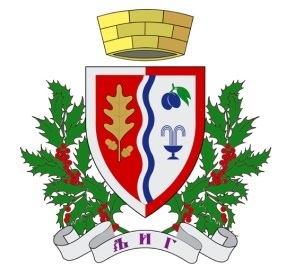 СЛУЖБЕНИ ГЛАСНИКОПШТИНЕ ЉИГ1.                                                                 2.                                                                 3.                                                                 4.                                                                 5.6.7.8.9.10.11.12.13.14.15.16.17.18.